Филиал Республиканского государственного предприятия на праве хозяйственного ведения «Казгидромет» Министерства экологии и природных ресурсов РК по Западно-Казахстанской области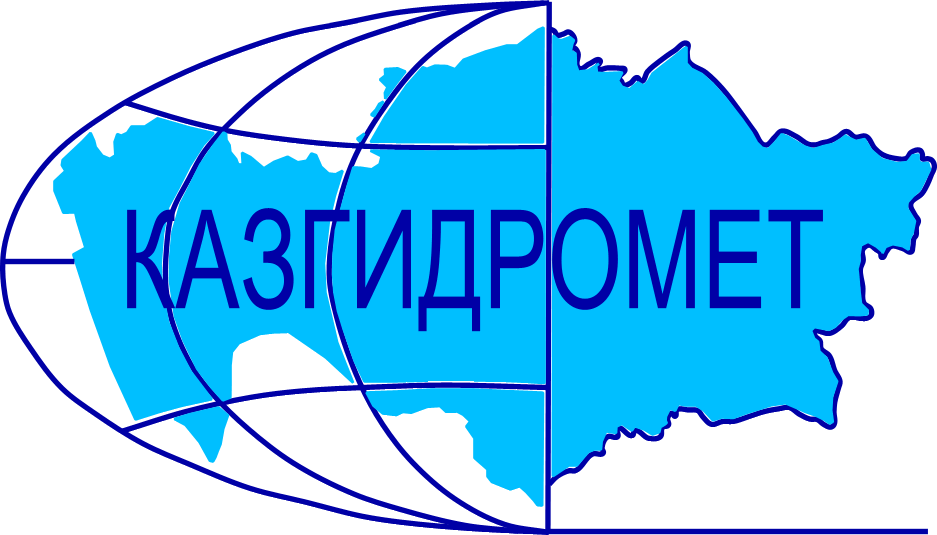 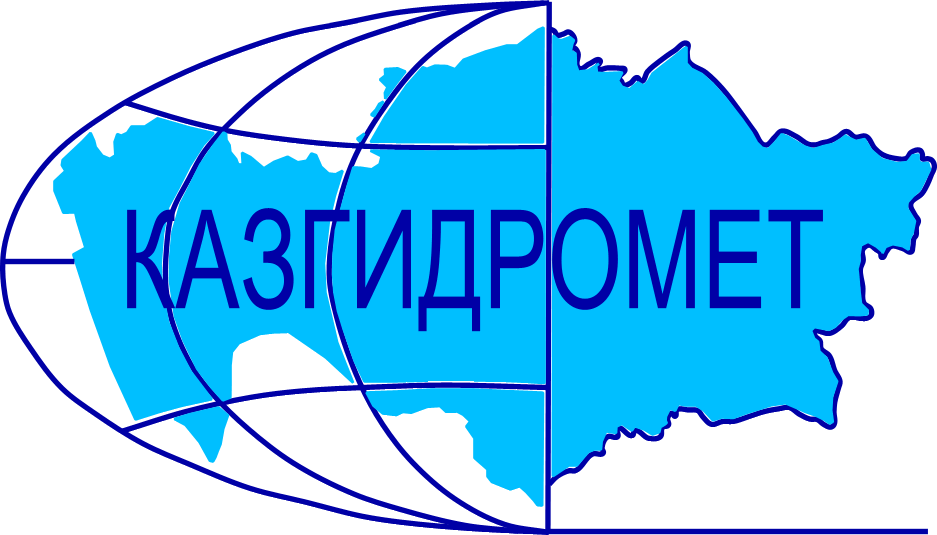 г. Уральск, ул. Жангир хана 61/1Ежедневный гидрологический бюллетень №44 Сведения о состоянии водных объектов Западно - Казахстанской области по данным гидрологического мониторинг на государственной сети наблюдений по состоянию на 8 час. 13 апреля 2024 года.На гидропосту р.Малый Узень – с.Кошанколь вода вышла на лиманы нет доступа на гидропостуДиректор филиала             		                                                    Шапанов Т.К.Составила: инженер гидролог                                                                        Супалдьярова А.С.Қазақстан Республикасы Экология және табиғи ресурстар министрлігінің «Қазгидромет» шаруашылық жүргізу құқығындағы республикалық мемлекеттік кәсіпорнының Батыс Қазақстан облысы бойынша филиалыОрал қаласы, Жәңгір хан көшесі, 61/1№44 Күнделікті гидрологиялық бюллетень Мемлекеттік бақылау желісіндегі гидрологиялық мониторинг деректері бойынша  Батыс Қазақстан облысы су нысандарының 2024 жылғы 13 сәуірдегі сағат 8-гі  жай-күйі туралы мәліметтер. Филиал директоры		                                                                  Шапанов Т.К.Орындаған: инженер гидролог                                                                         Супалдьярова А.С.                                                                                                          Тел.: 8 (7112) 52-20-23Название гидрологического постаОпасный уровеньводы, смУровень воды, смИзменение уровня воды за сутки, ±смРасход воды, м³/секСостояние водного объектар.Урал – с.Январцево1250804+42152Чистор.Урал – г.Уральск 850743+7Чистор.Урал – c.Кушум850718+161809Чистор.Урал – c.Тайпак850440+15909Чистоканал Кушум- с.Кушум800803+5107Чистор.Илек – с.Чилик (Шыңғырлау)750776-2433Чистор.Шаган – с. Чувашинское1280-1300858-10456.5Чистор.Деркул – с.Таскала5202760Чистор.Деркул – с.Белес600-650251-25.79Чистор.Утва – с. Лубенка (Ақшат)540310-10.17Чистор.Утва – с. Кентубек700353-84.10ЧистоР.Чижа 1 – с.Чижа 1646312-1Чистор.Чижа 2 – с.Чижа 2780505-1Чистор.Куперанкаты – с.Алгабас945192-22.00Чистор.Шидерты  – с.Аралтобе960240-21.07Чистор.Оленты– с.Жымпиты 490-520167-12.27Чистор.Бол. Узень – с.Кайынды1700530-14Чистор.Бол. Узень– с.Жалпактал790-820625-817.2Чистор.Мал. Узень – с.Бостандык600351-12Чистор.Мал. Узень – с.Кошанколь 1200-1300-ОЯр.Быковка– с.Чеботарево (Құрманғазы)810749+12.37Чистор.Рубежка – с.Рубежинское1000809+18ЧистоГидрологиялық бекеттердің атауыСудың шектік деңгейі, смСу дең-гейі,смСу деңгейі-нің тәулік ішінде өзгеруі,± смСу шығыны,  м³/секМұз жағдайы және мұздың қалыңдығы, смЖайық өз.  – Январцево ауылы1250804+42152Мұздан тазардыЖайық өз.  – Орал қаласы850743+7Мұздан тазардыЖайық өз. - Көшім ауылы850718+161809Мұздан тазардыЖайық өз.  – Тайпақ ауылы850440+15909Мұздан тазардыканал өз. - Көшім ауылы800803+5107Мұздан тазардыЕлек өз.  – Шілік ауылы (Шыңғырлау)750776-2433Мұздан тазардыШаған өз.  – Чувашинское ауылы1280-1300858-10456.5Мұздан тазардыДеркөл өз.  – Таскала ауылы5202760Мұздан тазардыДеркөл өз.  – Белес ауылы600-650251-25.79Мұздан тазардыУтва өз. – Лубенка ауылы (Ақшат)540310-10.17Мұздан тазардыУтва өз. –  Кентубек ауылы700353-84.10Мұздан тазарды1- Шежін өз. – 1-Шежін ауылы646312-1Мұздан тазарды2- Шежін өз. – 2-Шежін ауылы780505-1Мұздан тазардыКөпіраңкаты өз. – Алгабас ауылы945192-22.00Мұздан тазардыШідерті өз. – Аралтөбе ауылы960240-21.07Мұздан тазардыӨлеңті өз. –  Жымпиты ауылы490-520167-12.27Мұздан тазардыҚараөзен өз. – Қайыңды ауылы1700530-14Мұздан тазардыҚараөзен өз. –Жалпақтал  ауылы790-820625-817.2Мұздан тазардыСарыөзен өз.  – Бостандық ауылы600351-12Мұздан тазардыСарыөзен өз.– Қошанкөл ауылы1200-1300-Мұздан тазардыБыковка өз.  – Чеботарево ауылы (Құрманғазы)810749+12.37Мұздан тазардыРубежка өз. – Рубежинское ауылы1000809+18Мұздан тазарды